DLA RODZICÓW I DZIECI Z GRUPY IIIW tygodniu 06.04-09.04  2021 r. będą realizowane treści programowe z tygodniem „Sport to zdrowie”.Zamierzone cele:wzbogacenie wiadomości na temat Sportu,rozwijanie umiejętności wypowiadania się na określony tematrozwijanie sprawności fizycznejPropozycja zabaw, które można realizować wraz z dziećmi w domu:         Wtorek 06.04.2021   Rozwiązywanie zagadekSkoki, biegi, gimnastyka
wspólną nazwę mają.
Jakie je wszystkie razem
ludzie nazywają? (sport)Między dwiema bramkami
bielutkie boisko.
Gra się krążkiem, bo dla piłki
jest tutaj zbyt ślisko. (hokej)Piruety wykonuje
po tafli lodowiska,
i wcale się nie lęka
że tafla bardzo śliska. (łyżwiarka)Zawodnicy na głowy,
czepki zakładają.
Rękami i nogami
w wodzie poruszają. (pływanie)Zawodnicy grając w piłkę,
rękami ją odbijają
i wysoko ponad siatką
drugiej drużynie podają. (siatkówka)2. Słuchanie wiersza Jadwigi Koczanowskiej GimnastykaGimnastyka to zabawa
ale także ważna sprawa,
bo to sposób jest jedyny
żeby silnym być i zwinnymSkłony, skoki i przysiady
trzeba ćwiczyć- nie ma rady!
To dla zdrowia i urody
niezawodne są metody.3. Znajdź różnice na obrazkach i zaznacz je.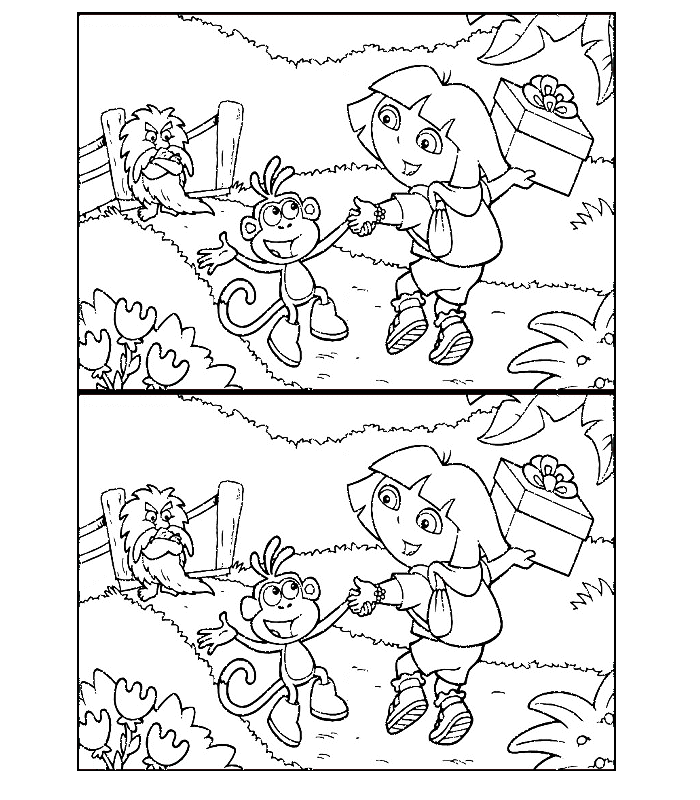 Pokoloruj  wybrany obrazek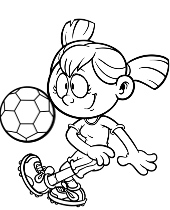 4. Ćwiczenia oddechowe na podstawie wiersza Małgorzaty Skorek „Dni tygodnia”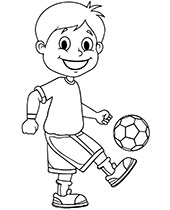 Jakie nazwy dnitygodnia znamy?Czy wszystkie nazwydni pamiętamy?Jeśli ktoś lubiTakie zadanianiech się zabierado wyliczaniaPowietrza dużobuzią nabierai na wydechuniech dni wymienia:- poniedziałek, wtorek, środa, czwartek, piątek, sobota, niedzielaJeśli za trudne było zadaniećwicz- dalej z namito wyliczanie.W- poniedziałek, wtorek, środa, czwartek, piątek, sobota, niedzielaDzieci powtarzają wyliczankę 3 razytygodnia.5. Zabawy ruchowe:1. Zabawa „Para”- dziecko i rodzic w parach; dziecko opiera się stopami na stopach dorosłego i próbuje utrzymać równowagę, gdy dorośli poruszają się z nim po pokoju.2. Zabawa „Kto silniejszy”- para oparta o siebie plecami i zadaniem ich jest wypchanie drugiej osoby na przeciwną stronę czyli pchanie się na siebie plecami.3. Zabawa „Cukierek”- dziecko zwinięte leży na podłodze, rodzic próbuje rozwinąć zwinięty cukierek, czyli rozprostować dziecko, a te stawia opór.4. Zabawa „Skała”- rodzic stoi nieruchomo, a dziecko próbuje go przesunąć.